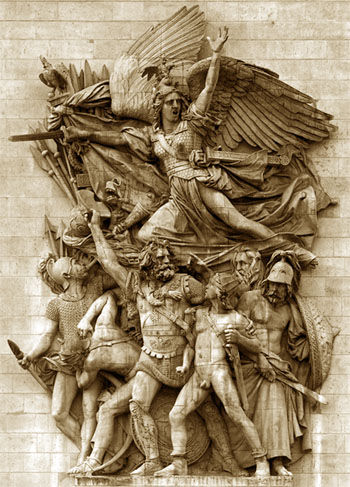 SARRERA:Aurrean daukagun eskultura hau, “La Marsellesa” edo “La Partida de los Voluntarios de 1792” izenburua daukana, Françoise Rudek egin zuen 1832-1836 bitartean, Napoleonen omenez egindako Garaipenaren Arkuan atxikitzeko. Beraz, Arkua  neoklasizista zen arren, eskultura honek estilo erromantikoa dauka; izan ere, eskultura erromantikoa eredu neoklasikoarekin oso lotuta baitzegoen.Esan dugunez, artelan hau erromantizismo mugimenduaren barnean kokatzen da, eta hitz honek ez duenez definizio zehatzik, honako hau kontzeptu zabal bat dela esaten da. Erromantizismoa neoklasizismo mugimenduaren ondoren etorri zen, eta 1815ean hasi (Napoleonen inperioaren erorketarekin batera), eta 1848. urtean amaitu zen, herrien udaberria izenez ezagutzen den garai historikoarekin hain zuzen ere. Garai honetan, nazionalismo ezberdinek geroz eta garrantzia handiagoa hartu zuten gizartean, eta honen ondorioz, artelanetan arrazoiaren gainetik sentimenduak gailentzen ziren, eta indibidualismoak indarra hartu zuen. Honen ondorioz, artistak nahi zuena irudikatzeko askatasuna lortu zuen; hala, hau eman zenean gailendutako gai nagusiak gizakia eta natura izango ziren, askotan biak batera lotuta joango zirenak. Aurreko mugimenduarekin alderatuz (hots, neoklasizismoarekin), lengoai berri bat garatu zuten artistek, eta kolore biziak eta konposizioa nahasiak sartu zituzten euren lanetan. Gainera, alderatzen hasita, berehala konturatuko gara hauen arteko ezberdintasunak ugariak direla; esate baterako, neoklasizismoko zurruntasuna askatasun bilakatu zen, unibertsaltasuna eta homogeneotasuna nazionalismoan eta berezitasunetan, eta logikoa eta arrazoian oinarritzen ziren lanak sentimendu eta pasioan oinarritzen hasi ziren. Eskultura erromantikoari dagokionez, honek estetika berriak ez zituen pinturak bezain erraz barneratu, eta eredu klasikoen menpe geratu zen, nahiz eta ezaugarri piktorikoak gehitu. Ezaugarriei dagokienez, lerro erritmo biziak, argi ilun jokoak, plastikotasuna mugimendua (honako hau adierazteko akzioaren unerik garrantzitsuena irudikatuz), keinu eta jarrera adierazkorrak edota konposizio konplexua dira hauen artean esanguratsuenak. GARAPENA1830eko iraultza liberalaren testuinguruan kokatuta,sortutako konstituzioari legitimitatea emateko programa ikonografiko bat programatu zen Garaipenaren arkuan; hau programaren eskulturetako bat litzake. Honela, funtzio propagandistiko eta politikoa hartzen du, aberriaren askatasunaren defentsan herriaren sakrifizioa islatzen duelako, iraultzaren emozioa adieraziz. Beraz, gai historiko heroiko batekin topo egiten dugu.Garaipenaren Arkuaren Altuerliebe bat da 12,70 x 7,92 mko neurrikoa eta kenketa teknikaren bidez landua izan da.Eskultura multzoaren konposizioak handitasun epikoa agertzen digu eta bi taldetan dago banatua: goian askatasunerantz gidatzen duen emakumea hegaldunaren alegoria ikus dezakegu, eta behean herri multzoa agertzen da, duintasunez eta borrokarako prest. Emakumeak, ahoa irekiarekin eta gesto sendo eta erabakiarekin, oihuka, herria gartzen du. Aldiz, beheko multzoa estatikoagoa da, sentimendu handirik erakutsi gabe, zurruna. Hala, goian eskultura piktoriko erromantikoa topatzen badugu ere, behean estilo neoklasikoa gailentzen da, eskultura oraindik neoklasizismoaren menpe zegoela argi utziz. Baina aldi berean, bien arteko oreka mantentzen da.Mugimendu teatrala eta esageratua sumatzen dugu, eta honek dinamismoa eta uniformetasuna ematen dizkiote artelanaren konposaketari.Altuerliebea denez, Garaipen Arkuaren materialaren kolorea hartzen du, garai klasikoak oroitarazi. Hala argi itzal joko txikiak sortzen dira, materiala kendua izan den tokietan, expresibitatea areagotuz. Halaber, oihal bustiaren teknikarekin, hegoen lumekin, ile eta bizar kizkurtuekin, mugimendu eta sentsazioak areagotzen ditu.BUKAERAEsan dugunez, eskultura erromantikoa neoklasizistari oso loturik geratu zen, orain arte gure lanean ikusi dugun moduan. Baina hainbat ezaugarritan estiloaren zantzuak nabari ditzakeguPlastikotasuna eta lerro biziei dagokienez, honako elementu hauek eskultura guztian zehar nabarmentzen dira, esate baterako pertsonek dituzten forma edo posturetan. Mugimendua ere pertsonaia guztietan agertzen da, zeren oinez eta gerrarako deia eginez dabiltza, eta beraz, eszena hau hemendik bost segundotara guztiz eraldatuta legoke. Mugimendu hau lortzeko akzioaren unerik garrantzitsuena irudikatzen da, nola askatasunak jarrera heroiko batekin borrokarako deiadarra egiten dien azpiko herritarrei. Keinu eta jarrera adierazkorrei dagokienez, talde eskultoriko osoan topa dezakegu, erromantizismoan hain esanguratsuak diren sentimenduak islatuz: borrokarako grina, askatasun nahia, zirrara... Azkenik, honek guztiak, konposizio konplexua osatzen dute. Honako hau bi plano ezberdinen arteko zatiketan nabarmentzen da, konposizio nahasi bat sortuaz, estiloaren konposaketetan ohikoa den legez.